DÖNER SERMAYE İŞLETME MÜDÜRLÜĞÜ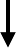                                 İŞ SÜRECİ FORMU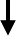 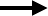 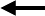 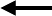 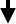 Sorumlularİş AkışıFaaliyetDoküman/KayıtEvrak Kayıt Birimiİşletme MüdürüBirim Personeli İşletme Müdürüİşletme Müdürü Birim Personeliİşletme MüdürüBirim PersoneliİşletmeMüdürü Birim Personeliİşletme Müdürü Birim PersoneliYazıyı Yazan Personel İşletme MüdürüGelen EvrakEvrak ile ilgili bir	HAYIRişlem yapılacak mı?EVETDosyaya kaldırılırEvrakların birim içerisinde yönlendirilmesiBütçe Hazırlık işlemleri Harcama    İşlemleriKurs açılması  Danışmanlık HizmetiYazışma İşlemleri Resmi yazışma yolu ile ve elektronik ortamdan gelen evraklar sistemden ve elden zimmet defteri ile teslim edilir.Gelen evrakla ilgili hangi iş veya işlemin yapılacağına karar verilir.Herhangi bir işlem yapılmayacağına karar verilen veya bilgi amaçlı gelen evraklar kayıt edilir ve ilgili dosyasına kaldırılır.Evraklar incelenir ve pararflanarak ilgili personele sevk edilir.-Orta Vadeli Program, Bütçe Çağrısı ve Bütçe   Hazırlama   Rehberi   takip   edilir.-Bağlı birim ve okullarla koordinasyon sağlanarak Rehberde yer alan bilgilere göre (üç yıllık) Bütçe Kanunu Teklifi/Tasarısı oluşturulur Üniversite Yönetim Kuruluna sunulur-Birimlerin talepleri doğrultusunda mal/malzeme alımı yapılır.-Birimlerden gelen talep doğrultusunda Üniversite Yönetim Kurulundan Kurs açılması için onay alınır. Kurs tamamlandıktan sonra ilgili akademik personele yasal kesintiler yapılarak katkı payı ödemesi yapılır..İsteklilerin talepleri doğrultusunda ilgili fakülte ile ilgili yazışma yapılarak işi yapmaya istekli akademik personelin olup olmadığı araştırılır. Olması halinde iş yapılıp rapor hazırlandıktan sonra yasal kesintiler yapılarak ilgili akademik personele katkı payı ödemesi yapılır. Üniversite içi ve dışı yazışma işlemleri giden evrak iş akışına göre başkanlık yazışma iş akış süreci formuna göre EBYS sistemi üzerinden yapılırResmi Yazı EBYSBirim Evrak Dosya DolabıEBYS5018 Sayılı Kanun ile İkincil Mevzuatı ve EkleriResmi GazeteMaliye Bakanlığı Duyuruları ve Ekleri“DMİS” ProgramıResmi Yazışma Kuralları YönetmeliğiResmi Yazışma Kuralları Yönetmeliği-DilekçeResmi Yazışma Kurallarına İlişkin Usul ve Esaslar Hk. Yön. EBYS